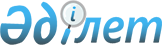 О внесении изменений в решение ХХVІІ сессии Атырауского областного маслихата VІ созыва от 14 декабря 2018 года № 274-VІ "Об областном бюджете на 2019-2021 годы"Решение Атырауского областного маслихата от 12 декабря 2019 года № 385-VI. Зарегистрировано Департаментом юстиции Атырауской области 19 декабря 2019 года № 4539
      В соответствии со статьей 108 Бюджетного кодекса Республики Казахстан от 4 декабря 2008 года, подпунктом 1) пункта 1 статьи 6 Закона Республики Казахстан от 23 января 2001 года "О местном государственном управлении и самоуправлении в Республике Казахстан" и на основании предложения депутатов Атырауского областного маслихата об уточнении областного бюджета на 2019-2021 годы, Атырауский областной маслихат VІ созыва на ХХХVІІ сессии РЕШИЛ:
      1. Внести в решение ХХVІІ сессии Атырауского областного маслихата VІ созыва от 14 декабря 2018 года № 274-VІ "Об областном бюджете на 2019-2021 годы" (зарегистрировано в реестре государственной регистрации нормативных правовых актов за № 4300, опубликованное 27 декабря 2018 года в эталонном контрольном банке нормативных правовых актов Республики Казахстан) следующие изменения:
      в пункте 1:
      в подпункте 1):
      цифры "285 148 676" заменить цифрами "282 478 958";
      цифры "119 124 739" заменить цифрами "115 008 489";
      цифры "5 104 436" заменить цифрами "6 551 186";
      цифры "160 919 263" заменить цифрами "160 919 045";
      в подпункте 2):
      цифры "282 834 762" заменить цифрами "280 568 893";
      в подпункте 3):
      цифры "14 681 597" заменить цифрами "14 279 128";
      цифры "17 545 197" заменить цифрами "17 142 728";
      в подпункте 5):
      цифры "-14 047 923" заменить цифрами "-14 049 303";
      в подпункте 6):
      цифры "14 047 923" заменить цифрами "14 049 303";
      цифры "3 038 740" заменить цифрами "3 037 360";
      в пункте 2:
      в абзаце "по социальному налогу":
      строки "Жылыойскому району – 0%, Курмангазинскому району и городу Атырау – 50%, Исатайскому району – 70%; Индерскому, Кзылкогинскому, Макатскому и Махамбетскому районам - 100%;" изложить в следующей редакции:
      "Жылыойскому району – 0%, Курмангазинскому району – 50%, городу Атырау – 59%, Исатайскому району – 70%; Махамбетскому району – 90%; Индерскому, Кзылкогинскому и Макатскому районам - 100%;"
      2. Приложение 1 указанного решения изложить в новой редакции согласно приложению к настоящему решению.
      3. Контроль за исполнением настоящего решения возложить на постоянную комиссию областного маслихата по вопросам бюджета, финансов, экономики и развития регионов (И. Баймуханов).
      4. Настоящее решение вводится в действие с 1 января 2019 года. Областной бюджет на 2019 год
					© 2012. РГП на ПХВ «Институт законодательства и правовой информации Республики Казахстан» Министерства юстиции Республики Казахстан
				
      Председатель сессии

Г. Садуахасова

      Секретарь маслихата

У. Зинуллин
Атырауский областной маслихат от 12 декабря 2019 года № 385-VIПриложение 1 к решению ХХVІІ сессии Атырауского областного маслихата от 14 декабря 2018 года № 274-VІ
Категория 
Категория 
Категория 
Категория 
Сумма (тысяч тенге)
Класс
Класс
Класс
Сумма (тысяч тенге)
Подкласс
Подкласс
Сумма (тысяч тенге)
Наименование
Сумма (тысяч тенге)
1
2
3
4
5
I. Доходы
282478958
1
Налоговые поступления
115008489
01
Подоходный налог
56520987
2
Индивидуальный подоходный налог
56520987
03
Социальный налог
43291337
1
Социальный налог
43291337
05
Внутренние налоги на товары, работы и услуги
15196165
3
Поступления за использование природных и других ресурсов
10834665
4
Сборы за ведение предпринимательской и профессиональной деятельности
4361500
2
Неналоговые поступления
6551186
01
Доходы от государственной собственности
177923
1
Поступления части чистого дохода государственных предприятий
589
5
Доходы от аренды имущества, находящегося в государственной собственности
49452
7
Вознаграждения (интересы) по кредитам, выданным из государственного бюджета
127882
04
Штрафы, пеня, санкции, взыскания, налагаемые государственными учреждениями, финансируемыми из государственного бюджета, а также содержащимися и финансируемыми из бюджета (сметы расходов) Национального Банка Республики Казахстан 
1142879
1
Штрафы, пеня, санкции, взыскания, налагаемые государственными учреждениями, финансируемыми из государственного бюджета, а также содержащимися и финансируемыми из бюджета (сметы расходов) Национального Банка Республики Казахстан 
1142879
06
Прочие неналоговые поступления
5230384
1
Прочие неналоговые поступления
5230384
3
Поступления от продажи основного капитала
238
01
Продажа государственного имущества, закрепленного за государственными учреждениями
238
1
Продажа государственного имущества, закрепленного за государственными учреждениями
238
4
Поступления трансфертов 
160919045
01
Трансферты из нижестоящих органов государственного управления
108758504
2
Трансферты из районных (городских) бюджетов
108758504
02
Трансферты из вышестоящих органов государственного управления
52160541
1
Трансферты из республиканского бюджета
52160541
Функциональная группа
Функциональная группа
Функциональная группа
Функциональная группа
Функциональная группа
Сумма (тысяч тенге)
Функциональная подгруппа
Функциональная подгруппа
Функциональная подгруппа
Функциональная подгруппа
Сумма (тысяч тенге)
Администратор
Администратор
Администратор
Сумма (тысяч тенге)
Программа
Программа
Сумма (тысяч тенге)
Наименование
Сумма (тысяч тенге)
1
2
3
4
5
6
II. Затраты
280568893
01
Государственные услуги общего характера
5871451
1
Представительные, исполнительные и другие органы, выполняющие общие функции государственного управления
3460909
110
Аппарат маслихата области
51964
001
Услуги по обеспечению деятельности маслихата области
51818
003
Капитальные расходы государственного органа
146
120
Аппарат акима области
3230338
001
Услуги по обеспечению деятельности акима области
2383772
004
Капитальные расходы государственного органа
510313
007
Капитальные расходы подведомственных государственных учреждений и организаций
33010
009
Обеспечение и проведение выборов акимов городов районного значения, сел, поселков, сельских округов
5600
013
Обеспечение деятельности Ассамблеи народа Казахстана области
94661
113
Целевые текущие трансферты из местных бюджетов
202982
282
Ревизионная комиссия области
178607
001
Услуги по обеспечению деятельности ревизионной комиссии области
178607
2
Финансовая деятельность
1859780
257
Управление финансов области
1817732
001
Услуги по реализации государственной политики в области исполнения местного бюджета и управления коммунальной собственностью
101043
009
Приватизация, управление коммунальным имуществом, постприватизационная деятельность и регулирование споров, связанных с этим
1317
028
Приобретение имущества в коммунальную собственность
1674657
113
Целевые текущие трансферты из местных бюджетов
40715
718
Управление государственных закупок области
42048
001
Услуги по реализации государственной политики в области государственных закупок на местном уровне
40320
003
Капитальные расходы государственного органа
1728
5
Планирование и статистическая деятельность
217172
258
Управление экономики и бюджетного планирования области
217172
001
Услуги по реализации государственной политики в области формирования и развития экономической политики, системы государственного планирования
158523
113
Целевые текущие трансферты из местных бюджетов
58649
9
Прочие государственные услуги общего характера
333590
269
Управление по делам религий области
333590
001
Услуги по реализации государственной политики в области в сфере религиозной деятельности на местном уровне
154519
004
Капитальные расходы подведомственных государственных учреждений и организаций
55178
005
Изучение и анализ религиозной ситуации в регионе
123893
02
Оборона
3422195
1
Военные нужды
933904
736
Управление по мобилизационной подготовке и гражданской защите области
933904
003
Мероприятия в рамках исполнения всеобщей воинской обязанности
31336
007
Подготовка территориальной обороны и территориальная оборона областного масштаба
902568
2
Организация работы по чрезвычайным ситуациям
2488291
271
Управление строительства области
872783
002
Развитие объектов мобилизационной подготовки и чрезвычайных ситуаций
872783
287
Территориальный орган, уполномоченных органов в области чрезвычайных ситуаций природного и техногенного характера, гражданской обороны, финансируемый из областного бюджета
803768
002
Капитальные расходы территориального органа и подведомственных государственных учреждений
751467
003
Мероприятия гражданской обороны областного масштаба
0
004
Предупреждение и ликвидация чрезвычайных ситуаций областного масштаба
52301
736
Управление по мобилизационной подготовке и гражданской защите области
811740
001
Услуги по реализации государственной политики на местном уровне в области мобилизационной подготовки и гражданской зашиты
39254
009
Капитальные расходы государственного органа
3786
032
Капитальные расходы подведомственных государственных учреждений и организаций
768700
03
Общественный порядок, безопасность, правовая, судебная, уголовно-исполнительная деятельность
8408366
1
Правоохранительная деятельность
8408366
252
Исполнительный орган внутренних дел, финансируемый из областного бюджета
7891329
001
Услуги по реализации государственной политики в области обеспечения охраны общественного порядка и безопасности на территории области
5647425
003
Поощрение граждан, участвующих в охране общественного порядка
3435
006
Капитальные расходы государственного органа
2240469
271
Управление строительства области
517037
003
Развитие объектов органов внутренних дел 
500000
053
Строительство объектов общественного порядка и безопасности
17037
04
Образование
29407632
1
Дошкольное воспитание и обучение
832978
271
Управление строительства области
832978
037
Строительство и реконструкция объектов дошкольного воспитания и обучения 
832978
2
Начальное, основное среднее и общее среднее образование
15128997
261
Управление образования области
7020804
003
Общеобразовательное обучение по специальным образовательным учебным программам
864091
006
Общеобразовательное обучение одаренных детей в специализированных организациях образования
1601590
053
Целевые текущие трансферты бюджетам районов (городов областного значения) на апробирование подушевого финансирования организаций среднего образования
65227
078
Целевые текущие трансферты районным (городов областного значения) бюджетам на увеличение оплаты труда учителей и педагогов-психологов организаций начального, основного и общего среднего образования
4489896
271
Управление строительства области
7666710
079
Целевые трансферты на развитие бюджетам районов (городов областного значения) на строительство и реконструкцию объектов начального, основного среднего и общего среднего образования
3265633
086
Строительство и реконструкция объектов начального, основного среднего и общего среднего образования
4401077
285
Управление физической культуры и спорта области
441483
006
Дополнительное образование для детей и юношества по спорту
441483
4
Техническое и профессиональное, послесреднее образование
5615943
253
Управление здравоохранения области
268648
043
Подготовка специалистов в организациях технического и профессионального, послесреднего образования
268648
261
Управление образования области
4065078
024
Подготовка специалистов в организациях технического и профессионального образования
4065078
271
Управление строительства области
1282217
099
Строительство и реконструкция объектов технического, профессионального и послесреднего образования
1282217
5
Переподготовка и повышение квалификации специалистов
451326
120
Аппарат акима области
22621
019
Обучение участников избирательного процесса
22621
253
Управление здравоохранения области
32890
003
Повышение квалификации и переподготовка кадров
32890
261
Управление образования области
395815
052
Повышение квалификации, подготовка и переподготовка кадров в рамках Государственной программы развития продуктивной занятости и массового предпринимательства на 2017 – 2021 годы "Еңбек"
395815
6
Высшее и послевузовское образование
248650
261
Управление образования области
248650
057
Подготовка специалистов с высшим, послевузовским образованием и оказание социальной поддержки обучающимся
248650
9
Прочие услуги в области образования
7129738
261
Управление образования области
7129738
001
Услуги по реализации государственной политики на местном уровне в области образования 
135147
005
Приобретение и доставка учебников, учебно-методических комплексов для областных государственных учреждений образования 
307080
007
Проведение школьных олимпиад, внешкольных мероприятий и конкурсов областного масштаба
776356
011
Обследование психического здоровья детей и подростков и оказание психолого-медико-педагогической консультативной помощи населению
60059
012
Реабилитация и социальная адаптация детей и подростков с проблемами в развитии
125038
013
Капитальные расходы государственного органа
10590
029
Методическая работа
165164
067
Капитальные расходы подведомственных государственных учреждений и организаций
903816
113
Целевые текущие трансферты из местных бюджетов
4646488
05
Здравоохранение
7894747
2
Охрана здоровья населения
2185077
253
Управление здравоохранения области
574343
006
Услуги по охране материнства и детства
85369
007
Пропаганда здорового образа жизни
77737
041
Дополнительное обеспечение гарантированного объема бесплатной медицинской помощи по решению местных представительных органов областей
411237
042
Проведение медицинской организацией мероприятий, снижающих половое влечение, осуществляемые на основании решения суда
0
271
Управление строительства области
1610734
038
Строительство и реконструкция объектов здравоохранения 
1610734
3
Специализированная медицинская помощь
1054847
253
Управление здравоохранения области
1054847
027
Централизованный закуп и хранение вакцин и других медицинских иммунобиологических препаратов для проведения иммунопрофилактики населения
1054847
4
Поликлиники
13417
253
Управление здравоохранения области
13417
039
Оказание амбулаторно-поликлинических услуг и медицинских услуг субъектами сельского здравоохранения, за исключением оказываемой за счет средств республиканского бюджета, и оказание услуг Call-центрами
13417
5
Другие виды медицинской помощи
36718
253
Управление здравоохранения области
36718
029
Областные базы спецмедснабжения
36718
9
Прочие услуги в области здравоохранения
4604688
253
Управление здравоохранения области
4604688
001
Услуги по реализации государственной политики на местном уровне в области здравоохранения
98059
008
Реализация мероприятий по профилактике и борьбе со СПИД в Республике Казахстан
138912
016
Обеспечение граждан бесплатным или льготным проездом за пределы населенного пункта на лечение
110161
018
Информационно-аналитические услуги в области здравоохранения
32539
023
Социальная поддержка медицинских и фармацевтических работников, направленных для работы в сельскую местность
21000
030
Капитальные расходы государственных органов здравоохранения 
2850
033
Капитальные расходы медицинских организаций здравоохранения
4201167
06
Социальная помощь и социальное обеспечение
7890397
1
Социальное обеспечение
4798270
256
Управление координации занятости и социальных программ области
4591602
002
Предоставление специальных социальных услуг для престарелых и инвалидов в медико-социальных учреждениях (организациях) общего типа, в центрах оказания специальных социальных услуг, в центрах социального обслуживания
148325
013
Предоставление специальных социальных услуг для инвалидов с психоневрологическими заболеваниями, в психоневрологических медико-социальных учреждениях (организациях), в центрах оказания специальных социальных услуг, в центрах социального обслуживания
403550
014
Предоставление специальных социальных услуг для престарелых, инвалидов, в том числе детей-инвалидов, в реабилитационных центрах
136387
015
Предоставление специальных социальных услуг для детей-инвалидов с психоневрологическими патологиями в детских психоневрологических медико-социальных учреждениях (организациях), в центрах оказания специальных социальных услуг, в центрах социального обслуживания
250268
049
Целевые текущие трансферты бюджетам районов (городов областного значения) на выплату государственной адресной социальной помощи
3556127
056
Целевые текущие трансферты бюджетам районов (городов областного значения) на внедрение консультантов по социальной работе и ассистентов в Центрах занятости населения
96945
057
Обеспечение физических лиц, являющихся получателями государственной адресной социальной помощи, телевизионными абонентскими приставками
0
261
Управление образования области
206668
015
Социальное обеспечение сирот, детей, оставшихся без попечения родителей
144473
037
Социальная реабилитация
62195
271
Управление строительства области
0
039
Строительство и реконструкция объектов социального обеспечения
0
2
Социальная помощь
677711
256
Управление координации занятости и социальных программ области
677711
003
Социальная поддержка инвалидов
677711
9
Прочие услуги в области социальной помощи и социального обеспечения
2414416
256
Управление координации занятости и социальных программ области
2304493
001
Услуги по реализации государственной политики на местном уровне в области обеспечения занятости и реализации социальных программ для населения
109428
018
Размещение государственного социального заказа в неправительственных организациях
0
019
Реализация текущих мероприятий, направленных на развитие рынка труда, в рамках Государственной программы развития продуктивной занятости и массового предпринимательства на 2017 - 2021 годы "Еңбек" 
925
037
Целевые текущие трансферты бюджетам районов (городов областного значения) на реализацию мероприятий, направленных на развитие рынка труда, Государственной программы развития продуктивной занятости и массового предпринимательства на 2017 - 2021 годы "Еңбек" 
1815906
045
Целевые текущие трансферты бюджетам районов (городов областного значения) на реализацию Плана мероприятий по обеспечению прав и улучшению качества жизни инвалидов в Республике Казахстан на 2012 – 2018 годы
204519
046
Реализация Плана мероприятий по обеспечению прав и улучшению качества жизни инвалидов в Республике Казахстан на 2012 – 2018 годы
5088
053
Услуги по замене и настройке речевых процессоров к кохлеарным имплантам
12915
113
Целевые текущие трансферты из местных бюджетов
155712
263
Управление внутренней политики области
28113
077
Реализация Плана мероприятий по обеспечению прав и улучшению качества жизни инвалидов в Республике Казахстан на 2012 – 2018 годы
28113
279
Управление энергетики и жилищно-коммунального хозяйства области
10961
145
Целевые текущие трансферты районным (городов областного значения) бюджетам для предоставления жилищных сертификатов как социальная помощь
10961
298
Управление государственной инспекции труда области
70849
001
Услуги по реализации государственной политики в области регулирования трудовых отношений на местном уровне
70849
07
Жилищно-коммунальное хозяйство
27622442
1
Жилищное хозяйство
10967035
271
Управление строительства области
10967035
014
Целевые трансферты на развитие бюджетам районов (городов областного значения) на строительство и (или) реконструкцию жилья коммунального жилищного фонда
6275918
027
Целевые трансферты на развитие бюджетам районов (городов областного значения) на развитие и (или) обустройство инженерно-коммуникационной инфраструктуры 
2132961
140
Целевые текущие трансферты районным (городов областного значения) бюджетам на приобретение жилья коммунального жилищного фонда для малообеспеченных многодетных семей
2558156
2
Коммунальное хозяйство
16655407
271
Управление строительства области
8685943
030
Развитие коммунального хозяйства
8685943
279
Управление энергетики и жилищно-коммунального хозяйства области
7969464
001
Услуги по реализации государственной политики на местном уровне в области энергетики и жилищно-коммунального хозяйства
292012
004
Газификация населенных пунктов
796887
005
Капитальные расходы государственного органа
73
030
Целевые трансферты на развитие бюджетам районов (городов областного значения) на развитие системы водоснабжения и водоотведения в сельских населенных пунктах 
1019479
032
Субсидирование стоимости услуг по подаче питьевой воды из особо важных групповых и локальных систем водоснабжения, являющихся безальтернативными источниками питьевого водоснабжения 
711366
038
Развитие коммунального хозяйства
348439
067
Капитальные расходы подведомственных государственных учреждений и организаций
62000
113
Целевые текущие трансферты из местных бюджетов
4709208
114
Целевые трансферты на развитие из местных бюджетов
30000
08
Культура, спорт, туризм и информационное пространство
15712651
1
Деятельность в области культуры
6191201
271
Управление строительства области
1343229
016
Развитие объектов культуры
1343229
273
Управление культуры, архивов и документации области
4847972
005
Поддержка культурно-досуговой работы
1718032
007
Обеспечение сохранности историко-культурного наследия и доступа к ним
522937
008
Поддержка театрального и музыкального искусства
2607003
020
Реализация социально-значимых мероприятий местного значения в сфере культуры
0
2
Спорт
6004400
271
Управление строительства области
253534
017
Развитие объектов спорта
253534
285
Управление физической культуры и спорта области
5750866
001
Услуги по реализации государственной политики на местном уровне в сфере физической культуры и спорта
48292
002
Проведение спортивных соревнований на областном уровне
194917
003
Подготовка и участие членов областных сборных команд по различным видам спорта на республиканских и международных спортивных соревнованиях
5412399
005
Капитальные расходы государственного органа
65
032
Капитальные расходы подведомственных государственных учреждений и организаций
23083
113
Целевые текущие трансферты из местных бюджетов
72110
3
Информационное пространство
1212112
263
Управление внутренней политики области
801191
007
Услуги по проведению государственной информационной политики 
801191
264
Управление по развитию языков области
54479
001
Услуги по реализации государственной политики на местном уровне в области развития языков
29364
002
Развитие государственного языка и других языков народа Казахстана
25115
271
Управление строительства области
25544
018
Развитие объектов архивов
25544
273
Управление культуры, архивов и документации области
330898
009
Обеспечение функционирования областных библиотек
159938
010
Обеспечение сохранности архивного фонда
170960
4
Туризм
59066
266
Управление предпринимательства и индустриально-инновационного развития области
59066
021
Регулирование туристской деятельности
59066
9
Прочие услуги по организации культуры, спорта, туризма и информационного пространства
2245872
263
Управление внутренней политики области
410627
001
Услуги по реализации государственной, внутренней политики на местном уровне 
246398
005
Капитальные расходы государственного органа
110541
032
Капитальные расходы подведомственных государственных учреждений и организаций
0
113
Целевые текущие трансферты из местных бюджетов
53688
273
Управление культуры, архивов и документации области
1300966
001
Услуги по реализации государственной политики на местном уровне в области культуры и управления архивным делом
56710
032
Капитальные расходы подведомственных государственных учреждений и организаций
157148
113
Целевые текущие трансферты из местных бюджетов
1087108
283
Управление по вопросам молодежной политики области
534279
001
Услуги по реализации молодежной политики на местном уровне
383184
003
Капитальные расходы государственного органа
443
005
Реализация мероприятий в сфере молодежной политики
91269
032
Капитальные расходы подведомственных государственных учреждений и организаций
510
113
Целевые текущие трансферты из местных бюджетов
58873
09
Топливно-энергетический комплекс и недропользование
51786
1
Топливо и энергетика
51786
279
Управление энергетики и жилищно-коммунального хозяйства области
51786
007
Развитие теплоэнергетической системы
1786
011
Целевые трансферты на развитие бюджетам районов (городов областного значения) на развитие теплоэнергетической системы
50000
10
Сельское, водное, лесное, рыбное хозяйство, особо охраняемые природные территории, охрана окружающей среды и животного мира, земельные отношения
8631784
1
Сельское хозяйство
3772189
255
Управление сельского хозяйства области
3417828
001
Услуги по реализации государственной политики на местном уровне в сфере сельского хозяйства 
74879
003
Капитальные расходы государственного органа
17990
014
Субсидирование стоимости услуг по доставке воды сельскохозяйственным товаропроизводителям
107299
020
Субсидирование повышения урожайности и качества продукции растениеводства, удешевление стоимости горюче-смазочных материалов и других товарно-материальных ценностей, необходимых для проведения весенне-полевых и уборочных работ, путем субсидирования производства приоритетных культур 
0
029
Мероприятия по борьбе с вредными организмами сельскохозяйственных культур
5057
041
Удешевление сельхозтоваропроизводителям стоимости гербицидов, биоагентов (энтомофагов) и биопрепаратов, предназначенных для обработки сельскохозяйственных культур в целях защиты растений
2000
046
Государственный учет и регистрация тракторов, прицепов к ним, самоходных сельскохозяйственных, мелиоративных и дорожно-строительных машин и механизмов
8088
047
Субсидирование стоимости удобрений (за исключением органических)
33050
050
Возмещение части расходов, понесенных субъектом агропромышленного комплекса, при инвестиционных вложениях
1799683
053
Субсидирование развития племенного животноводства, повышение продуктивности и качества продукции животноводства
869246
056
Субсидирование ставок вознаграждения при кредитовании, а также лизинге на приобретение сельскохозяйственных животных, техники и технологического оборудования
406756
060
Частичное гарантирование по микрокредитам в рамках Государственной программы развития продуктивной занятости и массового предпринимательства на 2017 – 2021 годы "Еңбек"
15389
061
Субсидирование операционных затрат микрофинансовых организаций в рамках Государственной программы развития продуктивной занятости и массового предпринимательства на 2017 – 2021 годы "Еңбек"
0
113
Целевые текущие трансферты из местных бюджетов
78391
719
Управление ветеринарии области
354361
001
Услуги по реализации государственной политики на местном уровне в сфере ветеринарии
51662
003
Капитальные расходы государственного органа
14490
028
Услуги по транспортировке ветеринарных препаратов до пункта временного хранения
1288
030
Централизованный закуп ветеринарных препаратов по профилактике и диагностике энзоотических болезней животных, услуг по их профилактике и диагностике, организация их хранения и транспортировки (доставки) местным исполнительным органам районов (городов областного значения)
10120
113
Целевые текущие трансферты из местных бюджетов
276801
3
Лесное хозяйство
214587
254
Управление природных ресурсов и регулирования природопользования области
214587
005
Охрана, защита, воспроизводство лесов и лесоразведение
208137
006
Охрана животного мира
6450
4
Рыбное хозяйство
258212
742
Управление рыбного хозяйства области
258212
001
Услуги по реализации государственной политики на местном уровне в сфере рыбного хозяйства
116391
003
Капитальные расходы государственного органа
141821
5
Охрана окружающей среды
4205085
254
Управление природных ресурсов и регулирования природопользования области
1177903
001
Услуги по реализации государственной политики в сфере охраны окружающей среды на местном уровне
67987
008
Мероприятия по охране окружающей среды
145374
032
Капитальные расходы подведомственных государственных учреждений и организаций
151999
113
Целевые текущие трансферты из местных бюджетов
812543
271
Управление строительства области
3027182
022
Развитие объектов охраны окружающей среды
3027182
6
Земельные отношения
181711
251
Управление земельных отношений области
134195
001
Услуги по реализации государственной политики в области регулирования земельных отношений на территории области
44360
003
Регулирование земельных отношений 
56898
010
Капитальные расходы государственного органа
17590
113
Целевые текущие трансферты из местных бюджетов
15347
725
Управление по контролю за использованием и охраной земель области
47516
001
Услуги по реализации государственной политики на местном уровне в сфере контроля за использованием и охраной земель
47516
11
Промышленность, архитектурная, градостроительная и строительная деятельность
2973300
2
Архитектурная, градостроительная и строительная деятельность
2973300
271
Управление строительства области
2369231
001
Услуги по реализации государственной политики на местном уровне в области строительства
145378
005
Капитальные расходы государственного органа
5395
113
Целевые текущие трансферты из местных бюджетов
20796
114
Целевые трансферты на развитие из местных бюджетов
308662
129
Проведение текущих мероприятий по ликвидации последствий чрезвычайной ситуации в городе Арысь Туркестанской области
1319500
130
Проведение мероприятий, направленных на развитие, по ликвидации последствий чрезвычайной ситуации в городе Арысь Туркестанской области
569500
272
Управление архитектуры и градостроительства области
554181
001
Услуги по реализации государственной политики в области архитектуры и градостроительства на местном уровне
41800
002
Разработка комплексных схем градостроительного развития и генеральных планов населенных пунктов
511881
004
Капитальные расходы государственного органа
500
724
Управление государственного архитектурно-строительного контроля области
49888
001
Услуги по реализации государственной политики на местном уровне в сфере государственного архитектурно-строительного контроля
49888
003
Капитальные расходы государственного органа
0
12
Транспорт и коммуникации
23652617
1
Автомобильный транспорт
9217148
268
Управление пассажирского транспорта и автомобильных дорог области
9217148
002
Развитие транспортной инфраструктуры
6597593
003
Обеспечение функционирования автомобильных дорог
90000
025
Капитальный и средний ремонт автомобильных дорог областного значения и улиц населенных пунктов
2529555
9
Прочие услуги в сфере транспорта и коммуникаций
14435469
268
Управление пассажирского транспорта и автомобильных дорог области
14432469
001
Услуги по реализации государственной политики на местном уровне в области транспорта и коммуникаций 
71975
005
Субсидирование пассажирских перевозок по социально значимым межрайонным (междугородним) сообщениям
14000
113
Целевые текущие трансферты из местных бюджетов
5210650
114
Целевые трансферты на развитие из местных бюджетов
9135844
271
Управление строительства области
3000
080
Строительство специализированных центров обслуживания населения
3000
13
Прочие
16093258
3
Поддержка предпринимательской деятельности и защита конкуренции
2249856
266
Управление предпринимательства и индустриально-инновационного развития области
2249856
005
Поддержка частного предпринимательства в рамках Единой программы поддержки и развития бизнеса "Дорожная карта бизнеса 2020"
29000
008
Поддержка предпринимательской деятельности
14896
010
Субсидирование процентной ставки по кредитам в рамках Единой программы поддержки и развития бизнеса "Дорожная карта бизнеса 2020"
1849517
011
Частичное гарантирование кредитов малому и среднему бизнесу в рамках Единой программы поддержки и развития бизнеса "Дорожная карта бизнеса 2020"
275443
027
Частичное гарантирование по микрокредитам в рамках Государственной программы развития продуктивной занятости и массового предпринимательства на 2017 – 2021 годы "Еңбек"
54000
082
Предоставление государственных грантов молодым предпринимателям для реализации новых бизнес-идей в рамках Государственной программы поддержки и развития бизнеса "Дорожная карта бизнеса-2020"
27000
9
Прочие
13843402
253
Управление здравоохранения области
384740
096
Выполнение государственных обязательств по проектам государственно-частного партнерства
384740
257
Управление финансов области
7467715
012
Резерв местного исполнительного органа области 
208400
050
Резерв местного исполнительного органа области на покрытие дефицита наличности бюджетов районов (городов областного значения)
0
059
Целевые текущие трансферты районным (городов областного значения) бюджетам на повышение заработной платы отдельных категорий гражданских служащих, работников организаций, содержащихся за счет средств государственного бюджета, работников казенных предприятий
7039396
065
Целевые текущие трансферты районным (городов областного значения) бюджетам на повышение заработной платы отдельных категорий административных государственных служащих
219919
258
Управление экономики и бюджетного планирования области
250146
003
Разработка или корректировка, а также проведение необходимых экспертиз технико-экономических обоснований местных бюджетных инвестиционных проектов и конкурсных документаций проектов государственно-частного партнерства, концессионных проектов, консультативное сопровождение проектов государственно-частного партнерства и концессионных проектов
250146
266
Управление предпринимательства и индустриально-инновационного развития области
294499
001
Услуги по реализации государственной политики на местном уровне в области развития предпринимательства и индустриально-инновационной деятельности
102186
003
Капитальные расходы государственного органа
12060
004
Реализация мероприятий в рамках государственной поддержки индустриально-инновационной деятельности
180253
268
Управление пассажирского транспорта и автомобильных дорог области
2391780
052
Целевые текущие трансферты районным (городов областного значения) бюджетам на реализацию мероприятий по социальной и инженерной инфраструктуре в сельских населенных пунктах в рамках проекта "Ауыл-Ел бесігі"
755780
084
Целевые трансферты на развитие бюджетам районов (городов областного значения) на реализацию бюджетных инвестиционных проектов в моногородах 
1636000
271
Управление строительства области
10000
095
Целевые трансферты на развитие районным (городов областного значения) бюджетам на развитие социальной и инженерной инфраструктуры в сельских населенных пунктах в рамках проекта "Ауыл-Ел бесігі"
10000
279
Управление энергетики и жилищно-коммунального хозяйства области
3044522
035
Целевые трансферты на развитие районным (городов областного значения) бюджетам на развитие инженерной инфраструктуры в рамках Программы развития регионов до 2020 года
508950
037
Развитие инженерной инфраструктуры в рамках Программы развития регионов до 2020 года
30000
059
Целевые трансферты на развитие районным (городов областного значения) бюджетам на реализацию мероприятий по социальной и инженерной инфраструктуре в сельских населенных пунктах в рамках проекта "Ауыл-Ел бесігі"
759480
096
Выполнение государственных обязательств по проектам государственно-частного партнерства
1746092
14
Обслуживание долга
75111
1
Обслуживание долга
75111
257
Управление финансов области
75111
004
Обслуживание долга местных исполнительных органов 
62864
016
Обслуживание долга местных исполнительных органов по выплате вознаграждений и иных платежей по займам из республиканского бюджета
12247
15
Трансферты
122861156
1
Трансферты
122861156
257
Управление финансов области
122861156
006
Бюджетные изъятия
105177356
007
Субвенции
13661534
011
Возврат неиспользованных (недоиспользованных) целевых трансфертов
1340
017
Возврат, использованных не по целевому назначению целевых трансфертов
23672
024
Целевые текущие трансферты из нижестоящего бюджета на компенсацию потерь вышестоящего бюджета в связи с изменением законодательства
2832216
026
Целевые текущие трансферты из вышестоящего бюджета на компенсацию потерь нижестоящих бюджетов в связи с изменением законодательства
1165038
III. Чистое бюджетное кредитование
14279128
Бюджетные кредиты
17142728
06
Социальная помощь и социальное обеспечение
411340
9
Прочие услуги в области социальной помощи и социального обеспечения
411340
266
Управление предпринимательства и индустриально-инновационного развития области
411340
006
Предоставление бюджетных кредитов для содействия развитию предпринимательства в рамках Государственной программы развития продуктивной занятости и массового предпринимательства на 2017 - 2021 годы "Еңбек" 
411340
279
Управление энергетики и жилищно-коммунального хозяйства области
0
146
Кредитование районных (городов областного значения) бюджетов для предоставления жилищных сертификатов как социальная поддержка в виде бюджетного кредита
0
07
Жилищно-коммунальное хозяйство
13868201
1
Жилищное хозяйство
13868201
271
Управление строительства области
8836860
009
Кредитование бюджетов районов (городов областного значения) на проектирование и (или) строительство жилья
8836860
279
Управление энергетики и жилищно-коммунального хозяйства области
5031341
048
Кредитование на реконструкцию и строительство систем тепло-, водоснабжения и водоотведения
5031341
10
Сельское, водное, лесное, рыбное хозяйство, особо охраняемые природные территории, охрана окружающей среды и животного мира, земельные отношения
1928257
1
Сельское хозяйство
1928257
255
Управление сельского хозяйства области
1708008
037
Предоставление бюджетных кредитов для содействия развитию предпринимательства в рамках Государственной программы развития продуктивной занятости и массового предпринимательства на 2017 – 2021 годы "Еңбек"
1708008
258
Управление экономики и бюджетного планирования области
220249
007
Бюджетные кредиты местным исполнительным органам для реализации мер социальной поддержки специалистов
220249
13
Прочие
934930
3
Поддержка предпринимательской деятельности и защита конкуренции
934930
266
Управление предпринимательства и индустриально-инновационного развития области
934930
009
Кредитование дочерних организаций АО "Национальный управляющий холдинг "КазАгро" для финансирования малого и среднего бизнеса и микрокредитования сельского населения
700000
069
Кредитование на содействие развитию предпринимательства в областных центрах и моногородах
234930
Категория 
Категория 
Категория 
Категория 
Сумма (тысяч тенге)
Класс
Класс
Класс
Сумма (тысяч тенге)
Подкласс
Подкласс
Сумма (тысяч тенге)
Наименование
Сумма (тысяч тенге)
1
2
3
4
5
Погашение бюджетных кредитов
2863600
5
Погашение бюджетных кредитов
2863600
01
Погашение бюджетных кредитов
2863600
1
Погашение бюджетных кредитов, выданных из государственного бюджета
2863600
Функциональная группа
Функциональная группа
Функциональная группа
Функциональная группа
Функциональная группа
Сумма (тысяч тенге)
Функциональная подгруппа
Функциональная подгруппа
Функциональная подгруппа
Функциональная подгруппа
Сумма (тысяч тенге)
Администратор
Администратор
Администратор
Сумма (тысяч тенге)
Программа
Программа
Сумма (тысяч тенге)
Наименование
Сумма (тысяч тенге)
1
2
3
4
5
6
ІV. Сальдо по операциям с финансовыми активами
1680240 
Приобретение финансовых активов
1702322 
13
13
Прочие
1702322 
9
Прочие
1702322 
268
Управление пассажирского транспорта и автомобильных дорог области
1135380 
065
Формирование или увеличение уставного капитала юридических лиц
1135380 
271
Управление строительства области
566942 
065
Формирование или увеличение уставного капитала юридических лиц
566942 
Категория 
Категория 
Категория 
Категория 
Сумма (тысяч тенге)
Класс
Класс
Класс
Сумма (тысяч тенге)
Подкласс
Подкласс
Сумма (тысяч тенге)
Наименование
Сумма (тысяч тенге)
1
2
3
4
5
Поступления от продажи финансовых активов государства
22082
6
Поступления от продажи финансовых активов государства
22082
01
Поступления от продажи финансовых активов государства
22082
1
Поступления от продажи финансовых активов внутри страны
22082
Категория 
Категория 
Категория 
Категория 
Сумма (тысяч тенге)
Класс
Класс
Класс
Сумма (тысяч тенге)
Подкласс
Подкласс
Сумма (тысяч тенге)
Наименование
Сумма (тысяч тенге)
1
2
3
4
5
V.Дефицит (профицит) бюджета
-14049303
VI.Финансирование дефицита (использование профицита) бюджета
14049303